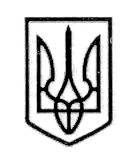                                                  УКРАЇНА                 СТОРОЖИНЕЦЬКА МІСЬКА РАДАЧЕРНІВЕЦЬКОГО  РАЙОНУЧЕРНІВЕЦЬКОЇ ОБЛАСТІХLI позачергова сесія VІІІ скликання                          Р  І  Ш  Е  Н  Н  Я     №     -41/202402 серпня 2024 року                                                                           м. СторожинецьПро затвердження Програми профілактики правопорушень у сфері забезпечення економічної безпеки держави на території Сторожинецької міської територіальної громади на 2024 рік Відповідно до законів України «Про місцеве самоврядування в Україні», «Про Бюро економічної безпеки України», Бюджетного кодексу України, Положення про Територіальне управління Бюро економічної безпеки України у Чернівецькій області, затвердженого Наказом Бюро економічної безпеки України від 05.09.2023 року № 247, враховуючи лист Територіального управління Бюро економічної безпеки у Чернівецькій області від 24.06.2024 р. № 21/9/1348-24, з метою виконання стратегічних цілей та завдань з виявлення, припинення та розслідувань кримінальних правопорушень, що посягають на функціонування економіки у Чернівецькій області та Сторожинецької територіальної громади, міська  рада вирішила:1. Затвердити Програму профілактики правопорушень у сфері забезпечення економічної безпеки держави на території Сторожинецької міської територіальної громади на 2024 рік (далі – Програма), що додається.2. Затвердити «Порядок використання коштів міського бюджету у                  2024 році, передбачених на виконання заходів «Програми профілактики правопорушень у сфері забезпечення економічної безпеки держави на території Сторожинецької міської територіальної громади на 2024 рік» (далі – Порядок) що додається.3. Фінансовому відділу Сторожинецької міської ради, передбачити фінансування витрат, пов’язаних з виконанням Програми, в межах фінансових можливостей бюджету. 4. Відділу документообігу та контролю забезпечити оприлюднення рішення на офіційному веб-сайті Сторожинецької міської ради Чернівецького району Чернівецької області.Продовження рішення XLI позачергової сесії Сторожинецької міської ради  VІІІ скликання від 02 серпня 2024 р. №    -41/2024  5.   Дане рішення набуває чинності з моменту його оприлюднення.  6. Організацію виконання даного рішення покласти на інспектора з питань надзвичайних ситуацій та цивільного захисту населення і території військово-облікового бюро Сторожинецької міської ради (Дмитро МІСИК).7. Контроль за виконанням рішення покласти на першого заступника міського голови Ігоря БЕЛЕНЧУКА та постійну комісію міської ради з питань регламенту, депутатської діяльності, законності, правопорядку, взаємодії з правоохоронними органами, протидії корупції, охорони прав, свобод і законних інтересів громадян, інформованості населення.Сторожинецький міський голова                                            Ігор МАТЕЙЧУКВиконавець:Інспектор з питань НС та ЦЗ населення та території                                                      Дмитро МІСИК               Погоджено:	Секретар Сторожинецької міської ради                         Дмитро БОЙЧУК Перший заступник міського голови                                Ігор БЕЛЕНЧУКЗаступник міського голови з питаньцифрового розвитку, цифровихтрансформацій, цифровізації та зоборонних питань                                                             Віталій ГРИНЧУКГоловний спеціаліст Фінансового відділу (в.о. начальника Фінансового відділу)                           Альона ШУТАК            Начальник відділу бухгалтерського обліку та звітності,головний бухгалтер                                                           Марія ГРЕЗЮК Начальник відділу економічного розвитку, торгівлі, інвестицій та державних закупівель                Юрій ДАНЕЛЮК Начальник відділу організаційної та кадрової роботи                                   Ольга ПАЛАДІЙ  Головний спеціаліст юридичного відділу                       Галина ОЛІЙНИКУповноважена особа з питань запобігання та виявлення корупції у Сторожинецькій міській раді                                         Максим МЯЗІННачальник  відділудокументообігу та контролю                                            Микола БАЛАНЮКГолова комісії з питань регламенту, депутатської діяльності, законності, правопорядку взаємодії з правоохоронними органами, протидії корупції, охорони прав, свобод законних інтересів громадян, інформованості населення                                                Ростислава СУМАРЮК                                                                                                                          